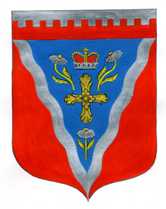 Администрациямуниципального образования Ромашкинское сельское поселениемуниципального образования Приозерский муниципальный район Ленинградской областиП О С Т А Н О В Л Е Н И Е от  09 ноября 2015 года                                                                                                      № 436           «О внесении изменений в «Положение о комиссии по предупреждению и ликвидации чрезвычайных ситуаций и обеспечению пожарной безопасности, персонального состава комиссии ЧС и ПБ МО Ромашкинское сельское поселение МО Приозерский муниципальный район Ленинградской области»На основании Постановления Правительства Ленинградской области от 05.06.2007 N 126 "О Методических рекомендациях по осуществлению муниципальными образованиями Ленинградской области полномочий по вопросам гражданской обороны, защиты населения и территорий от чрезвычайных ситуаций, обеспечения пожарной безопасности и безопасности людей на водных объектах", в связи со структурными изменениями и в целях совершенствования координации деятельности органов муниципального самоуправления по предотвращению и ликвидации чрезвычайных ситуаций, администрация МО Ромашкинское сельское поселение ПОСТАНАВЛЯЕТ:Внести изменения в приложение 2 к постановлению администрации МО Ромашкинское сельское поселение от 17 февраля  2012 года № 32 и утвердить новый персональный состав комиссии по предупреждению и ликвидации чрезвычайных ситуаций и обеспечению пожарной безопасности:Настоящее постановление вступает в законную силу с момента подписания.Настоящее постановление подлежит размещению на сайте муниципального образования www.ромашкинское.рф в разделе «ГО и ЧС».Контроль за исполнение данного постановления оставляю за собой.Глава администрации                                              С.В.ТанковИсп: Караулов А.Б. (813) 79-99-515Разослано: дело-2, прокуратура-1, администратор сайта -1Председатель комиссии- Нуруллин Александр НаиловичЗаместитель главы администрацииЧлены комиссии:     Караулов Алексей БорисовичСпециалист администрации по ГО и ЧССимонян Айк Семёнович                                                                                      Представитель общественности                                                                                          Руденко Ирина Михайловна    главный специалист администрации                                                                                      Буин Анатолий АнатольевичДепутат совета депутатов МОЯковлева Зоя НиколаевнаДепутат совета депутатов МО Крумпель Вадим ГеннадьевичНачальник участковых уполномоченных ОМВД по Приозерскому районуЖернаков Кирилл МихайловичМастер участка ООО «Уют-сервис»Симушин Алексей ВикторовичЛесничий Джатиевского лесничества 